Name__________________ Grade: _____    Date:_______________________Math Around UsThe purpose of this assessment is to inquiry into the student’s general awareness of number, space and time.Suggested prompts: Tell me what you’re thinking. Think about it again.Assessment of Mathematical Awareness: ongoing throughout the assessment		     NOT	     SOMETIMES     ALWAYSDISPOSITIONS/HABITS OF MIND:		   EVIDENT	     EVIDENT          EVIDENT							      NOT	  SOMETIMES    ALWAYSLEARNING CHARACTERISTICS:		   EVIDENT	     EVIDENT          EVIDENTName_____________________  Grade: ____    Date:______________Up and Through the HundredsWrite the numbers to the end of the boxes. Begin at 91 and count by ONES to the end of the boxes.Write the numbers to the end of the boxes.Begin at 421 and count by TENS to the end of the boxes.Write the numbers to the end of the boxes.Begin at 205 and count by HUNDREDS to the end of the boxes.Name_____________________  Grade: ____    Date:______________Read and Write Numbers Through HundredsWrite the numbers the teacher says. Here is an example:If the teacher says twenty-two, you write 22.________	D. ________________	E. ________________	F. ________Read these numbers aloud:G. 65H. 1133077809821005Compare and OrderSET A: Cut out each of the following numbers. Order them from smallest to greatest and record them below:_______	_______	_______	_______	_______	_______Smallest									GreatestCompare and OrderSET B: Cut out each of the following numbers. Order them from smallest to greatest and record them below:_______	_______	_______	_______	_______	_______Smallest									GreatestName_____________________  Grade: ____    Date:______________Friendly NumbersSolve the following question using two different strategies: 8 + 7 = Explain your strategies using words, pictures, and/or numbers and symbols.12 - 7 =         Explain your strategies using words, pictures, and/or numbers and symbols.Name_____________________  Grade: ____    Date:______________ Addition: How Did You Do It?Name_____________________  Grade: ____    Date:______________ Subtraction: How Did You Do It? Name_____________________  Grade: ____    Date:______________ Missing Addends Task Solve and explain your strategies.Name_____________________  Grade: ____    Date:______________ 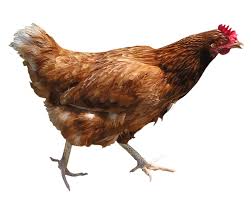 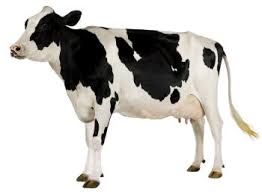 Barnyard LegsI counted 36 legs in the barnyard.Some belonged to cows and some belonged to chickens. How many cows and chickens might have been in the barnyard?Show different ways and explain your thinking. Name_____________________  Grade: ____    Date:______________ How Many Do You See In All? How Do You See Them?How would you express this as a multiplication equation? How Many Do You See? How Do You See Them?How would you express this as a multiplication equation? 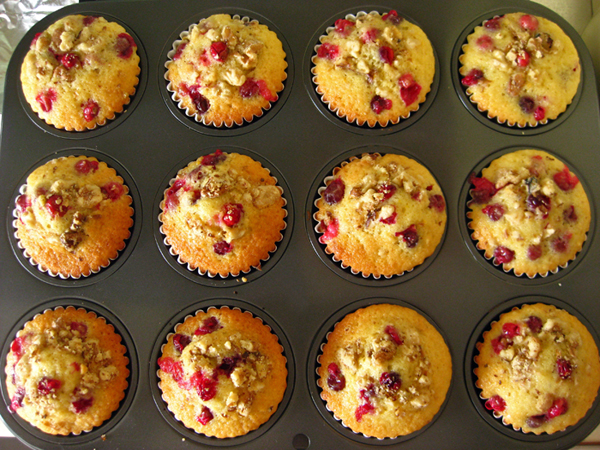 Name_____________________  Grade: ____    Date:______________ Shake and Spill  Take 12 two-sided counters in your hand. Shake and spill them onto your workspace. Record the number of red and yellow.What fraction of the set is red?What fraction of the set is yellow?Name_____________________  Grade: ____    Date:______________ Mystery Fractions Each of these number lines have a mystery fraction shown with a ?What is the mystery fraction? How do you know? What else do you notice?0												   10								                       10								                       1Name_____________________  Grade: ____    Date:______________ Which One (Mass) What unit would you use to measure the following items?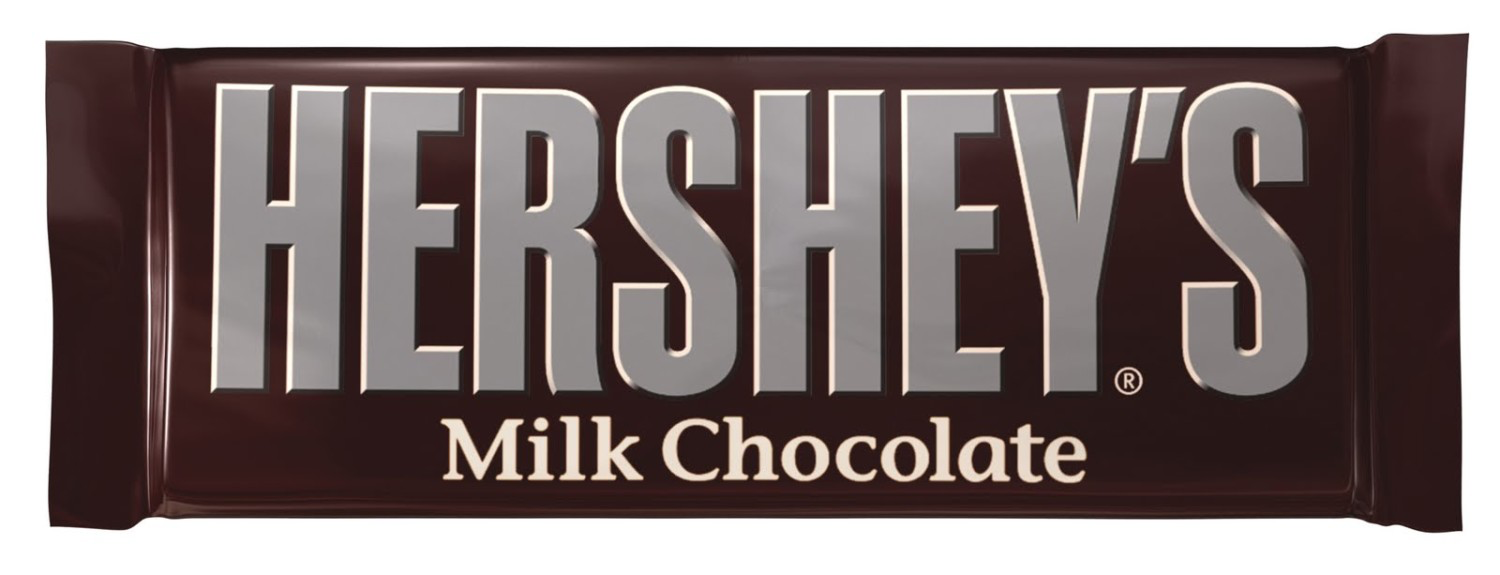 A regular sized chocolate bar could be measured using _________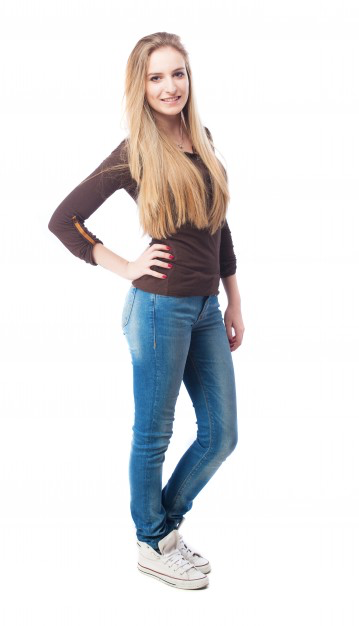 The weight of a teenager could be measured using ________Name_____________________  Grade: ____    Date:______________ Which One (Capacity)What unit would you use to measure the following items?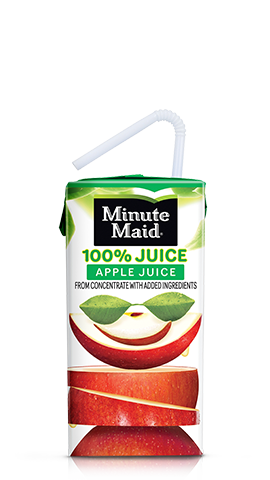 		A juice box could be measured using ______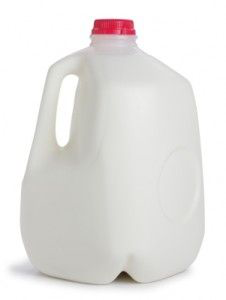 A milk jug could be measured using __________Name_____________________  Grade: ____    Date:______________ Which One (Linear)What unit would you use to measure the following items?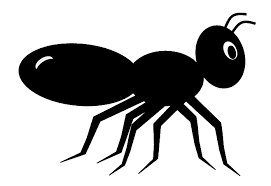 		An ant could be measured using ______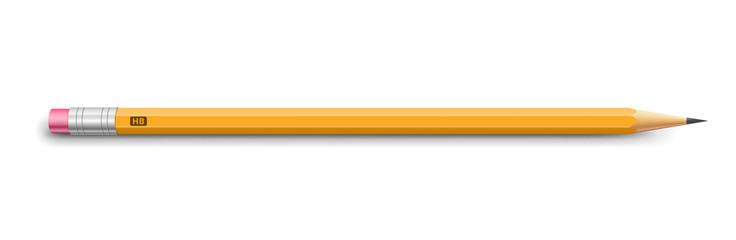 		A pencil could be measured using _______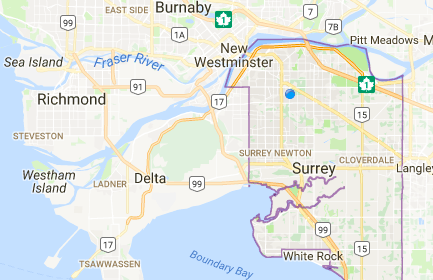 The distance it would take to drive from Surrey to Richmond or Vancouver could be measured using __________When (what month) does school begin/end?What month is Hallowe’en/Christmas in?(ESL students may not be familiar with these celebrations so you could ask about ones like Diwali.)When is your birthday?What year were you born?How old will you be when you’re in Grade ____?(Add 2 years to present grade)How much does a chocolate bar cost?(or chose something that the student will be familiar with)When do you usually watch TV? About how long is the show you watch?What time does school start?What time is lunch?About how long is recess?About how many hours are we in school?Do you know any of your friends’ or family members’ phone numbers? (other than the child’s own)What is your address? Tries to make senseIs confident, willing to take risksPerseveresTries to find more than one strategyAbility to organize (materials, thoughts, work…)Ability to articulate thinking and procedures verballyAbility to model or to represent thinking on paper (using pictures, numbers, or words)Ability to use mathematical language91929342143144120530540536 403 125 156  74  1843 909 652 325  110  789One way I solved the questionA second way I solved the questionOne way I solved the questionA second way I solved the question26 + 37 =My estimate is ________Show your thinking below!126 + 237 =My estimate is ________Show your thinking below!62 - 23 =My estimate is ________Show your thinking below!562 - 423 =My estimate is ________Show your thinking below!____ + 7 = 169 + 3 = _____9 + ____ = 158 + 2 = 5 + ____